CURRICULUM  VITAEPersonal    Details					Full Name		:  Maulana Fallah Adha S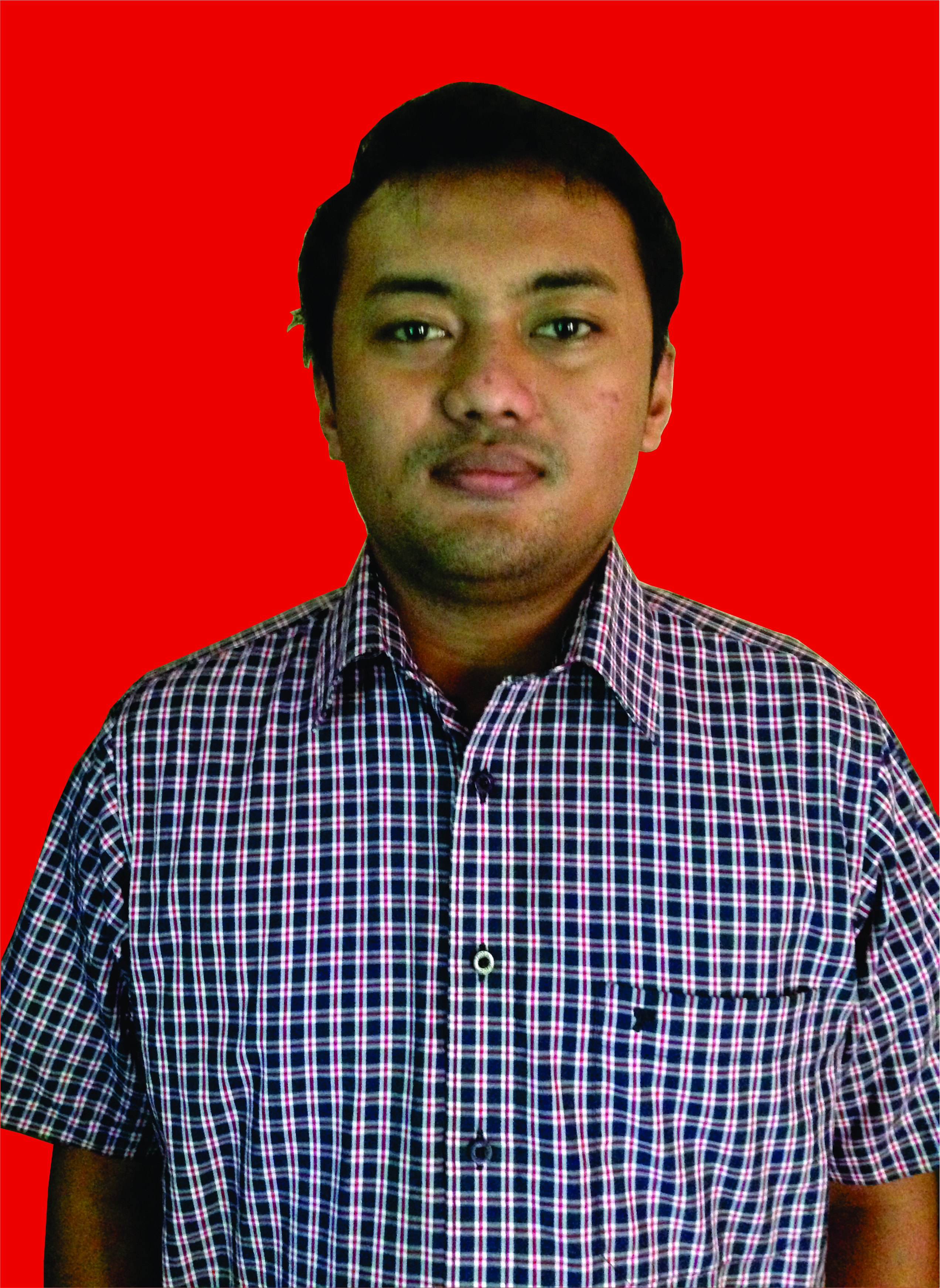 					Nick Name		:  Fallah					ID Number (NIK)	:  3209206202910013					Place/ Date of Birth	:  Tasikmalaya , 21 September 1991					Sex 			:  Male					Marital Status		:  Single					Nationality		:  Indonesian					Email		   	 :  Fall.for.free@gmail.com					Phone Number		 :  085722544016					Address			  : Jl. Rengganis VA No.105 BalikpapanEducational Backround1997 – 2003		SD AL AZHAR 3 CIREBON2003 – 2006		SMP NEGERI 4 BANDUNG2006 – 2009		SMA AL AZHAR 5 CIREBON2009 – 2011		UNIVERSITAS KATOLIK PARAHYANGAN BANDUNG (PINDAH)2011 – SEKARANG	UNIVERSITAS MULAWARMAN SAMARINDAOrganization2003 - 2009		PRAMUKA2004 – 2007		PASKIBRA2006 – 2009		MULTIMEDIA KOMPUTER CREATIVE AL AZHAR2006 – 2008		OSIS (WAKIL KETUA)2009 – 2010		UNPAR RADIO STATION2010 – 2011		HIMPUNAN MAHASISWA TIF UNPAR BANDUNG2010 – 2010		GELADI KREATIF UNPAR2009 – 2010		POTRET UNPARComputer and Foreign Languages Ability COMPUTER	MICROSOFT WORD, MICROSOFT POWER POINT, MICROSOFT EXCEL, PICASA, PHOTO SCAPE, COREL DRAW, GOOGLE CROME, HTML, FL STUDIO, LOGIC PRO, DLLLANGUANGE	ENGLISH (ACTIVE AND PASSIVE)								HORMAT SAYA							   MAULANA FALLAH ADHA S